DOPUNJAVANJE  REČENICAVJEŽBADOPUNI  REČENICE  RIJEČIMA  KOJE  PRIKAZUJU  SLIČICE  ISPOD  CRTOVLJA.________________________________________________  JE  USKA.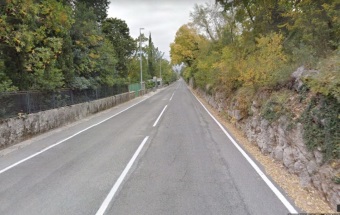 ________________________________________________  JE  U  VAZI.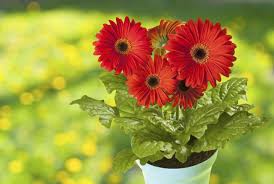 ______________________________________________  JE  NOVA.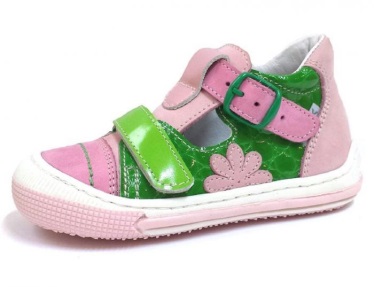 __________________________________________________  JE  STIGAO  U  GRAD.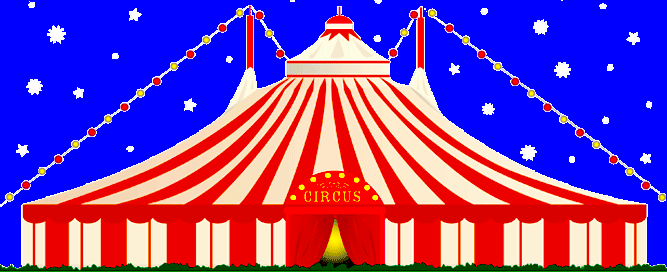 ________________________________________________  RASTE  U  VRTU.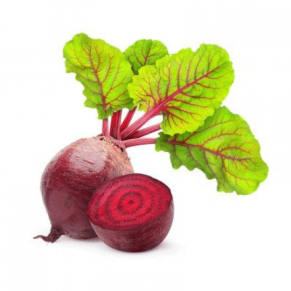 ____________________________________________  SLUŽE  ZA  VODU.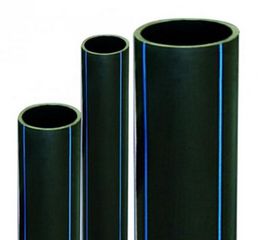 __________________________________________  RADI  RUPICU  U  JABUCI.  E  NOVA.
OVLJA.ZUJU  SLIČICE.__AZI._______________________________________________________________________________________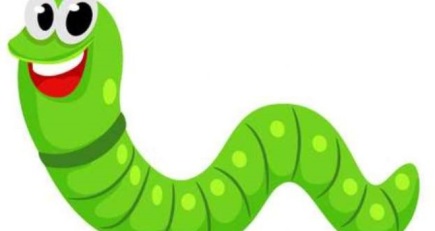 